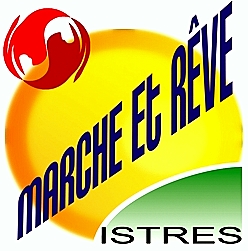           04 42 55 70 43Descriptif sommaire des intérêts de la randonnée :Située sur la rive gauche du Rhône, au nord-ouest de notre département, la Montagnette est un concentré de Provence; elle offre sur un périmètre réduit, des escarpements rocheux, des versants couverts d'herbes aromatiques, et des vallons cachés où s'épanouissent oliviers, amandiers, pins et cyprès... La Montagnette nous invite aussi à explorer un  riche patrimoine. C’est au départ du village médiéval de Boulbon que nous partons à la découverte d’un itinéraire partiellement inédit. Dans le sens de notre progression, nous découvrons les ruelles de Boulbon et les ruines de son château, l’abbaye de Saint Michel de Frigolet, la Croix de Saint Julien, la chapelle Saint Julien et enfin, le Moulin Bonnet à Boulbon à la fin de notre parcoursCotation : E2/T2/R2Indice d’effort IBP : 47Dénivelée cumulée : 310m.         Altitude départ :  13m      Altitude maximale : 163mDurée de marche effective : 4 h30  environ (+/- 14km) Difficultés : * pas de difficulté particulièreRendez-vous Istres : 8h15, parking de la piscine du CEC à Istres.     Départ : 8h30Trajet routier suggéré : ISTRES - ENTRESSEN - MOURIES - MAUSSANE - TARASCON - Direction : AVIGNON - BOULBONStationnement  : BOULBON (centre village) - Parking : place principale pavée, face à la bibliothèque municipale.Coordonnées GPS : N 43.861298° / E 4.693255°  Distance : 110 km, aller/retour.Covoiturage, montant suggéré :  6.9€ (sur base GO actualisée le 30/04)Trajet pédestre : Carte IGN - TOP 25 n° 3042 OT Tarascon – Saint-Rémy de ProvenceRECOMMANDATIONS :  Une trousse de secours individuelle et une pharmacie personnelle.  Chaussures de marche OBLIGATOIRES.  Bâtons de marche conseillés - quelques passages rocailleux glissants  1.5 litres d’eau minimum par personne.  Divers : appareil photo, jumelles… Animatrices    Régine :     06 17 29 86 71  /  Chantal 06 88 16 99 96